8 класЗнайти формулу речовини, якщо вона містить Калій, Хром та Оксиген з масовими частками 26.53%, 35.37% та 38.1%.Визначте валентність елементів за формулами речовин: ZnS, Al2O3, K3N, MgO, CaCl2, SO3.Обчислити масову частку оксигену у речовині, формула якої Al(NO3)3.Запропонуйте спосіб розділення суміші тирси з піском.Розставити коефіцієнти у схемах рівнянь: Al(OH)3 → Al2O3+H2O;Mg(NO3)2+KOH→Mg(OH)2+KNO3;Ca+H3PO4→Ca3(PO4)2+H2; Na2O+P2O5→Na3PO4.Обчислити відносну молекулярну масу речовини, формула якої Cr2(SO4)3.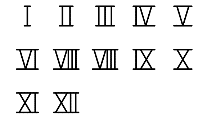 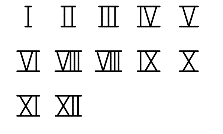 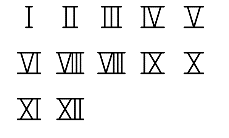 Скласти формулу речовини за валентністю:       SO,  CrCl  NaO , AlS, 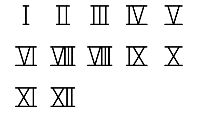 MgN, PO.Класифікуйте речовини на прості та складні: S, H2S, N2, C2H6, SO2, Cu, KNO3.
